上海台商子女學校高中男生春夏正裝制服圖樣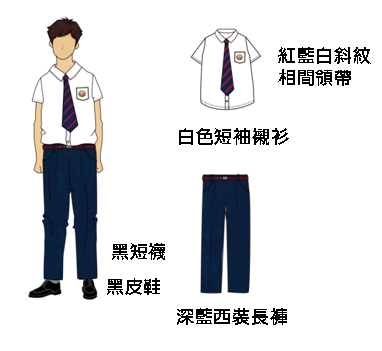 穿著規定：高中男生制服為白色短袖襯衫、紅藍白斜紋相間領帶、深藍西裝長褲，配著黑短襪、黑皮鞋補充說明：黑短襪高度超過腳踝、小腿以下。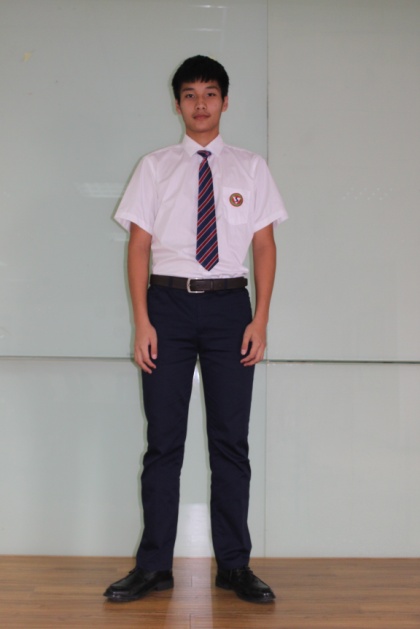 